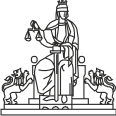 Д  О  К  Л  А  ДЗА ПРИЛАГАНЕТО НА ЗАКОНА И ЗА ДЕЙНОСТТАНА ОКРЪЖЕН СЪД – СМОЛЯНИ НА  РАЙОННИТЕ СЪДИЛИЩАОТ СЪДЕБНИЯ РАЙОНПРЕЗ 2022 ГОДИНА24 февруари 2023 г.СмолянВ Смолянски съдебен окръг има пет районни съдилища и един окръжен съд. Територията, която обхваща е с площ 3 193 кв.км. Населението на област Смолян, по данни на НСИ към 31.12.2021 г. е 99 318 души, което представлява 1.5% от населението на страната и нарежда областта на 27 място в страната. Демографските тенденции, които се наблюдават са  характерни за цялата страна - част от населението на общините търси препитание в чужбина и в по-големите градове.Районите съдилища са: Районен съд – Девин, който обслужва три общини – община Девин с територия 575 кв.км., включваща 16 населени места ; община Доспат с територия 313 кв.км., включваща 8 населени места и община Борино с територия 167 кв.км., включваща 5 населени места. Районен съд – Златоград, който обслужва две общини – община Златоград с територия 175 кв.км., включваща десет населени места и община Неделино с територия 102 кв.км., включваща 16 населени места.Районен съд – Мадан, който обслужва две общини – община Мадан с територия 175 кв.км., включваща 44 населени места и община Рудозем с територия 191 кв.км., включваща 22 населени места. Районен съд – Смолян, който обслужва две общини – община Смолян с територия 854 кв.км.,включваща 86 населени места  и община Баните с територия 313 кв.км., включваща 20 населени места. Районен съд – Чепеларе обслужва една община – община Чепеларе с територия 384 кв.км., включваща 12 населени места.І. КАДРОВА  ОБЕЗПЕЧЕНОСТСЪДИИВ Окръжен съд – Смолян  през 2022 година  съдийските  щатове са 12 съдии и 1 младши съдия. Разпределението им по длъжности е както следва: един административен ръководител - председател; двама зам.-административни ръководители - зам.-председатели; 9 съдии и един младши съдия.От 30.04.2019г. и до момента съдия Володя Янков е и.ф. Административен ръководител - председател на РС – Мадан. Въпреки многократно обявяваните процедури от страна на Съдийската колегия на ВСС за заемане на свободната длъжност за административен ръководител – председател на РС – Мадан, до този момент няма желаещи за заемането на тази позиция.През 2022 година, поради запълване на свободния щат за съдия в РС – Мадан след встъпване в длъжност на съдия Славчо Димитров на 01.06.2021 година, не са командировани съдии от Окръжен съд – Смолян или от други районни съдилища в РС – Мадан.От 01.10.2022 г. до 31.12.2022 г. младши съдия Крум Гечев е командирован в Районен съд – Смолян, поради ползване на дългосрочен отпуск от съдия Славка Кабасанова. Със заповед на административния ръководител на Окръжен съд, командировката на младши съдия Гечев в РС - Смолян е продължена от 01.01.2023 г. поради намаления съдийски състав в районния съд, след встъпване в длъжност „административен съдия“ в  Административен съд – Смолян на съдия Петя Оджакова.  Към 31.12.2022 г. всички съдии в Окръжен съд – Смолян са с ранг ВКС и ВАС.През 2022 година няма  наказани съдии от Окръжен съд - Смолян.Разпределението на съдиите по състави и отделения ераз както следва: - наказателно отделение - един въззивен състав:Петър МаргаритовДафинка ЧакъроваЕлен Маламов,като всеки съдия разглежда и решава като едноличен съставпървоинстанционни наказателни дела;първоинстанционни граждански дела по чл. 104, т. 1 ГПК /установяване и оспорване на произход, допускане и прекратяване на осиновяване, поставяне под запрещение и отмяна на запрещение/- гражданско отделение – два въззивни състава, които разглеждат и решават в състав въззивнни граждански дела, включително и делата по жалби срещу решения/определения по Закона за защита от домашното насилие:I въззивен граждански състав:Тоничка КисьоваМария СлавчеваКрум ГечевII въззивен граждански състав:Росица КокудеваПетранка ПраховаЗоя ШоповаОт 01.10.2022г. и до момента, поради командировката на младши съдия Крум Гечев в Районен съд – Смолян, административният ръководител – съдия Петър Маргаритов е включен в първи въззивен граждански състав като председател на състава, както и в системата за автоматично разпределение на въззивни граждански дела, с натовареност 50 %.търговско отделение – три еднолични състава, разглеждащи търговски дела, както и първоинстанционни граждански дела, без посочените за разглеждане от наказателните еднолични състави и три фирмени състава, като всеки съдия е титуляр на търговски, граждански и фирмен състав:ПЪРВИ СЪСТАВ - Любен ХаджиивановВТОРИ СЪСТАВ - Меденка НедковаТРЕТИ СЪСТАВ - Валентина БошняковаЧЕТВЪРТИ СЪСТАВ – Петър Маргаритов – само за първоинстанционни граждански дела по чл. 45, чл. 49 и чл. 50 ЗЗД с натовареност 70 %Натовареността за първи, втори и трети състав по отношение на първоинстанционните граждански дела по чл. 45, чл. 49 и чл. 50 ЗЗД е по 10%. Разпределението на делата се извършва от определените със заповед на административния ръководител лица, на принципа на случайния подбор по отделения чрез модула в ЕИСС.СЪДЕБНА АДМИНИСТРАЦИЯЩатната численост на съдебните служители в Окръжен съд – Смолян  е 28 души. По длъжности разпределението е следното: ръководни длъжности двама - съдебен администратор и главен счетоводител; специализирана администрация 20 броя, от които един  съдебен помощник; един завеждащ служба; съдебни секретари – 5 бр./петата щатна бройка за съдебен секретар е заета от 01.12.2022 г., след трансформирането й от „съдебен деловодител“ и проведен конкурс по чл. 343, ал. 1 ЗСВ/; 7 бр. съдебни деловодители и 6 бр. призовкари; Обща администрация 3 бр. - Управител сгради; системен администратор и човешки ресурси и 3 бр. технически длъжности, от които един шофьор и две чистачки.  През  2022 г. няма наказани съдебни служители. ПРЕДЛОЖЕНИЯ ЗА ПРОМЕНИ В ЩАТАСъотношението на магистрати и съдебни служители през 2022г. в Окръжен съд – Смолян е 1:2.15, а през 2021г. е било 1:2.33, през  2020 г. -  1:2.42 и през 2019 г. - 1:2.33.През 2023 г. в ОС - Смолян не сe налагат кадрови промени.  ІІ. СГРАДЕН ФОНД  И ТЕХНИЧЕСКА ОБЕЗПЕЧЕНОСТТЕХНИКА И СОФТУЕРПрез 2022 г. придобитите техника и софтуер, на обща стойност 26 956 лв., са както следва:Отчетени през бюджета на съда капиталови разходи за 15 055 лв., от тях:- 4 броя документни скенери Canon Document Reader M140, инсталирани на работните места на съдебните секретари с цел осигуряване на индивидуалната им и безпрепятствена работа при обработка на документооборота в ЕИСС;- след повреда и доказан икономически неизгоден ремонт, бяха закупени 2 бр. нови мрежови принтери Xerox VersaLink B600 за нуждите на деловодството, както и за съдебните секретари;- външна памет за сървър;- Поради остаряла и спряна от поддръжка версия на операционната система на сървъра, Окръжен съд – Смолян през тази година закупи лиценз и инсталира успешно нова Операционна система – MS Windows Server 2022 Standart – 16 core.2. По договори на ВСС с доставчици на съда са предоставени активи за 11 901 лв., от които:- два броя компютри Lenovo ThincCenter M 70s, ведно с 4 монитори за съдебните зали;- 1 бр. Рутер тип 1iSR1100-6G – доставка от ВСС по договор с „А1 България“ ЕАД.          2.ИНФОРМАЦИЯ ЗА РЕМОНТИТЕ И ПРЕУСТРОЙСТВАТА ПО СГРАДНИЯ ФОНД ПРЕЗ 2022 Г. И НЕОБХОДИМИТЕ ТАКИВА ПРЕЗ 2023Г.През 2022 година са извършени следните ремонти и преустройства на сградния фонд:авариен текущ ремонт на отоплителен котел в сградата на Съдебна палата – СмолянНа основание решение по т. 8 от Протокол № 24/20.07.2022 г. на Комисия „Управление на собствеността“ при Пленума на ВСС е прието за целесъобразно и неотложно извършването на аварийния текущ ремонт, а с решение по т. 61 от Протокол № 31/17.08.2022 г. на Комисия „Бюджет и финанси“ на ВСС, са осигурени по бюджета за 2022 г. по § 10-00 „Издръжка“ средства за финансирането му. На 12.09.2022 г. е подписан договор за изпълнението му с „Родопи Терм“ ЕООД гр. Смолян на обща стойност 8671.56 лв. с включен ДДС. На 26.09.2022 г. ремонтните работи са завършени и приети, съгласно протокол обр. 19. Извън предварително планираните работи се установи, че металната основа на котела е компрометирана и се наложи повторно разглобяване на котела, доставка и монтаж на нова метална конструкция за основата за укрепване на котела, доставка и монтаж на допълнителни крепежни материали и фитинги на стойност с ДДС в размер на 1099. 21 лв. За целта подписахме Анекс № 1 от 03.10.2022 г. към договора от 12.09.2022 г. Средствата са в рамките на бюджета на съда, които са разплатени.Необходими мероприятия през 2023 г.:При осигуряване на средства, да се извърши текущ ремонт на  заседателна зала  №1  и  да се  подмени обзавеждането й.При осигуряване на средства, да се извърши текущ ремонт  на тоалетните на етаж 3 в Съдебната палата.ІІI. МАТЕРИАЛНА И ФИНАНСОВА  ОБЕЗПЕЧЕНОСТКъм 31.12.2022 г. утвърденият бюджет на Окръжен съд – Смолян е в размер на 2 576 408 лева, като реално изразходваните средства са 2 556 474 лева.Отчетените приходи през 2022 г. възлизат на 415 990 лв., от които приходи от ДТ в размер на 407 421 лв., приходи от лихви по банкови сметки в размер на 2 221 лв.; приходи от глоби в размер на 4 677 лв. и други неданъчни приходи в размер на 1671 лв.ІV. КОМУНИКАЦИОННА СТРАТЕГИЯ НА СЪДА  Основни задачи в работата на ОС - Смолян през 2022 година:Основни задачи в работата на ОС - Смо- регулярна комуникация с регионалните печатни и електронни медии;- изпращане на прессъобщения за  насрочени  дела и съдебни актове;- следене на публикациите в печатните издания за отразяване на съдебни теми и специално касаещи работата на съда;- поддържане на архив за медийните изяви на ОС-Смолян;През 2022 г. работата на съда е отразена в 22 броя публикации и интервюта във в. „Отзвук“ и др.V. ИЗВЪРШВАНИ ПРОВЕРКИ от ИВСС И ПАСПрез 2022г., на основание чл. 56-58, ал. 1 във връзка с чл. 54, ал. 2 от ЗСВ и чл. 18, ал. 2 от Закона за защита на личните данни, приетата Годишна програма за проверки на Инспектората към ВСС за 2022 г. и заповед № ПЛД-22-19/10.05.2022 г. на главния инспекторат на ИВСС, се извърши планова проверка по документи на Окръжен съд – Смолян в качеството му на администратор на лични данни по смисъла на ЗЗЛД и на Регламент (ЕС)2016/679 на Европейския парламент и на Съвета от 27 април 2016 г. относно защитата на физическите лица във връзка с обработването на лични данни и относно свободното движение на такива. Актът за резултатите от извършената планова проверка е получен на 09.09.2022 г., като единствената препоръка в него е за прецизиране на регистъра на дейностите по обработване на лични данни с включване на допълнителна информация, посочена в Акта. Препоръката е изпълнена от Окръжен съд – Смолян и на 13.10.2022 г. на ИВСС е изпратен актуализиран съгласно указанията Регистър на дейностите по обработване на лични данни в Окръжен съд – Смолян. VІ. АНТИКОРУПЦИЯПрез 2022 г. не са констатирани сигнали до ВСС и ИВСС за корупционно поведение на магистрати, не са постъпвали такива сигнали и срещу служители.  В основата на всички антикорупционни политики стоят ясните правила за функциониране на една администрация, включително и на съда. Общата констатация е, че всички съдии и служители от съда спазват правилата на Етичния кодекс и с поведението си утвърждават авторитета на институцията.VІІ. ДВИЖЕНИЕ НА ДЕЛАТА В  ОКРЪЖЕН СЪД1. ДВИЖЕНИЕ НА ДЕЛАТА ПРЕЗ ОТЧЕТНИЯ ПЕРИОД1.1. Заварени несвършени дела в началото на отчетния период 01.01.2022 г.Несвършените дела от предходен период /2021г./ към 01.01.2022 г. са 211 броя, посочени по видове в Таблица № 1.Таблица № 1Най-големият дял несвършени дела през 2021 г. е на въззивните граждански дела – 108 броя, като причините за това са следните:33 броя дела са образувани в периода октомври – декември 2021г.72 броя са спрени до приключване на дело С-262/2020 г. на Съда на ЕС образувано по преюдициално запитване на български национален съд.Несвършените търговски дела за 2021 г. са – 54 броя, като причините за това са следните:20 броя дела са образувани в периода октомври – декември 2021г.2 броя са спрени до решаване на други дела.Останалите са забавени поради обжалвания в хода на делото; назначаване на многобройни и допълнителни експертизи; неизготвени заключения в срок; без движение на исковата молба в хода на делото, налагащо нова двойна размяна на книжа.От останалите несвършени 28 първоинстанционни граждански дела 9 броя са образувани в периода октомври – декември 2021 г., 1 бр. е спряно до решаване на други дела, а останалите са отложени поради обжалване в хода на производството; многобройни молби от страни и процесуалните им представители за отлагане на делото, множество сложни и комплексни експертизи.От 9 бр. първоинстанционни наказателни дела, 6 бр. са образувани в периода октомври - декември 2021 г., а останалите 3 бр.  – голям брой свидетели, многобройни молби за отлагане от подсъдими, назначаване на комплексни експертизи; смяна на служебни защитници; спиране на основание чл. 160, ал. 4 от Изборния кодекс.Несвършените въззивни наказателни дела са 12 броя, като всички са образувани през периода ноември-декември 2021 г.1.2. Новообразувани дела през отчетния период.Постъплението на отделните видове дела, подсъдни на Окръжен съд, е показано в  Таблица № 2 Таблица № 21.3. Дела за разглеждане за периода 01.01.2022 г. – 31.12.2022 г. – новообразувани и несвършени от предходен период.  През 2022 година Смолянският окръжен съд е разгледал общо 844 бр. дела, по видове, показани в таблица № 3Таблица № 31.4. Свършени дела през отчетния период, от тях в срок до 3 месеца. Решени по същество и прекратени дела.В таблица № 4 са представени свършените през отчетния период дела, разпределени по видове, от тях – свършените в тримесечен срок. Този срок започва да тече от момента на образуването на делото до приключването му със съдебен акт. В последната графа на таблицата е отразено съотношението на свършените в тримесечен срок дела спрямо общо свършените, изразено в проценти.Таблица № 4През 2022 г. са издадени и 15 броя удостоверения за пререгистрация на сдружения.В таблица № 5 са показани броя на делата решени по същество и този на прекратените дела, както и съотношението на прекратените дела спрямо общо свършените, изразено в проценти.Таблица № 5От прекратените първоинстанционни граждански и търговски дела 3 бр. е по спогодба, останалите са прекратени поради оттегляне на иска, нередовност на исковата молба, изпратени по подсъдност, недопустимост на иска, липса на правен интерес и др.Всички 4 бр. прекратени първоинстанционни наказателни дела са изпратени за разглеждане по подсъдност.По-голямата част от въззивните граждански дела са прекратени и върнати на първоинстанционния съд за администриране на жалбата, друга голяма част са прекратени поради нередовност, оттегляне на иска и др. 1.5. Разгледаните НОХ дела в Окръжен съд – Смолян през отчетната 2022 година са 21 броя, от които свършените са 13 бр.Таблица № 6По постановените 11 бр. присъди са осъдени 8 лица.За периода има 3 бр. оправдателни присъди:- по НОХД № 115/2021 г. съдът е приел, че обвинението не е доказано по несъмнен начин, поради което признава подсъдимият за невиновен по повдигнатото му обвинение по чл.278, ал.6, предл. I-во от НК и на основание чл.304 от НПК го оправдава; – по НОХД № 27/2022 г. подсъдимият е оправдан на основание чл. 304 от НПК по повдигнатото му обвинение, като съдът намира, че той не е осъществил от обективна и субективна страна състав на престъпление по чл. 220 ал. 1 от НК във връзка с чл. 26 ал. 1 от НК;- по НОХД № 59/2022 г. подсъдимата е оправдана на основание чл. 304 от НПК по повдигнатото по-тежко обвинение за извършено престъпление по чл. 255 ал. 3, във връзка с ал. 1, т. 2, предложение първо и предложение второ, т. 5, предложение първо, т. 6 и т. 7, във вр. с чл. 26, ал. 1 от НК, и на основание чл. 78а ал.1 от НК е освободена от наказателна отговорност с наложено административно наказание – глоба, по другото обвинение.От двете прекратени по други причини дела, едното е изпратено по компетентност на Пловдивски окръжен съд, а другото е изпратено на ВКС за определяне, по реда на чл.43, т.1 от НПК, на равен по степен съд, който да го разгледа.1.6. Несвършени дела в края на отчетния период /31.12.2022 г./.  Останалите несвършени дела в края на отчетната 2022 година са отразени в таблица № 7.Таблица № 7Най-големият дял несвършени дела през 2022 г. е на търговските дела - 39 броя, като причините за това са следните:8 броя дела са образувани в периода октомври – декември 2022г.-   4 броя са спрени до решаване на други дела.-   2 броя са обявени за решаване към 31.12.2022 г.Останалите са забавени поради многократно оставяне без движение на искови молби, двойна размяна на книжа и неизготвени заключения в срок, отказ на вещи лица за изготвяне на експертизи, отлагане на заседания по молби на страни.Висящите въззивни граждански дела са 35 бр., като 24 от тях са  образувани в периода октомври – декември 2022 г., 4 бр. дела са спрени (2 бр. по взаимно съгласие за срок от 6 месеца, и 2 бр. до приключване на дела в друг съд). От останалите несвършени 21 първоинстанционни граждански дела, 2 броя са образувани в периода октомври – декември 2022 г., 2 бр. са спрени до решаване на други дела, 2 броя са обявени за решаване към 31.12.2022 г., а останалите 15 бр. са отложени поради обжалване в хода на производството; многобройни молби от страни и процесуалните им представители за отлагане на делото, множество експертизи и свидетели.От 8 бр. първоинстанционни наказателни дела, 2 бр. са образувани в периода октомври - декември 2022 г.; НОХД 18/2018 г. не е приключило поради следните причини: голям брой свидетели, многобройни молби за отлагане от подсъдимия, назначаване на комплексна експертиза; смяна на служебни защитници; спирано на основание чл. 160, ал. 4 от Изборния кодекс, неявяване на подсъдимия и невъзможност за редовното му призоваване; наложена МНО „Задържане под стража“ на подсъдимия и обявен за общодържавно издирване; упълномощаване на адвокат и освобождаване на служебен защитник, онкологично заболяване на съдебен заседател. Останалите 5 бр.  – отлагани поради заболяване на съдебен заседател, назначаване на експертизи, многобройни свидетели.Несвършените въззивни наказателни дела са 6 броя, всички образувани през декември 2022 г.1.7. Обжалвани и протестирани дела, резултати от въззивна и касационна проверка.Резултатите от въззивна и касационна проверка показани в таблица № 8 са от върнати дела през 2022 г. В тях са включени и обжалвани дела от предишни години.                                       				    Таблица № 8През 2022 г. по 4 граждански и 4 търговско дела са отменени съдебните актове – решения или определения, поради представяне на нови доказателства, с произнасяне на ново решение/определение.През отчетната година няма върнати граждански, търговски и въззивни граждански дела, които са отменени и върнати за ново разглеждане от друг състав. Отменените въззивни граждански дела – 4 на брой, са отменени с постановяване на ново решение на горната инстанция.През 2022 година има 1 отменена присъда по НОХДело с връщане за ново разглеждане от друг състав. Останалите 3 бр. отменени акта по първоинстанционни наказателни дела (2 НЧД и 1 НОХД) са отменени определения.2. СРАВНЕНИЕ НА ДВИЖЕНИЕТО НА ДЕЛАТА ЗА ПЕРИОД ОТ 2020 г. до 2022 г.Постъпили, разгледани и свършени дела през периода 2020 г. – 2022 г.Движението на постъпили дела, дела за разглеждане и свършени за период от три години назад по отношение на обобщените видове – граждански и наказателни е представено в диаграмата.Средна месечна натовареност на съдия в Окръжен съд – Смолян за периода 2020 г. – 2022 г.В таблица № 10 е отразена месечната натовареност по щат и действителната месечна натовареност на съдиите в Окръжен съд – Смолян по отношение на постъпилите, разгледаните и свършените дела, за отчетната година и две поредни години назад.Таблица № 10От горната статистическа информация правя извода, че за тригодишния анализиран период средната месечна натовареност по щат на съдия в ОС – Смолян, съответно по отношение на постъпили дела за 2020 г. и 2021 г. е 5 бр., а за 2022 г. – 4 бр.; спрямо дела за разглеждане - 5 бр. натовареност за съдия по щат за 2021г. и за 2022г., като за 2020 г. е била 6 бр. По отношение на свършените дела, натовареността по щат е 5 бр. за 2022г., 4 бр. за 2021г. и 5 бр. за 2020г.Действителната месечна натовареност в Окръжен съд – Смолян за 2022 г. е по-висока с 1 бр. дела за съдия спрямо щатната  натовареност. Тя е по-висока, тъй като е взето предвид продължаването на съдия Володя Янков да изпълнява длъжността И.Ф. Адм. ръководител – председател на РС-Мадан, както и командироването на младши съдия Крум Гечев от 01.10.2022 г. в Районен съд – Смолян. Продължителност на изготвяне на съдебните актове през отчетния период.Срочността при изготвянето на съдебните актове през 2022 година по видове дела е показана в таблица № 11.Таблица № 11От данните в горната таблица е видно, че съдебните актове се изготвят в законосъобразния срок от 1 месец, като само 3.0 % от всички актове са просрочени. От просрочените съдебни актове най-много са тези, изготвени до 3 месеца – 12 бр., 6 бр. съдебни актове са изготвени в срок до 6 месеца и 2 бр. - над 6 месеца.VІІІ. ОБОБЩЕНА ИНФОРМАЦИЯ  ЗА ДЕЙНОСТТА НА РАЙОННИТЕ СЪДИЛИЩА1. Брой дела за разглеждане за периода 01.01.2022 г. - 31.12.2022 г. - новообразувани и несвършени от предходен периодОбщо дела за разглеждане към 31.12.2022 г.През отчетния период общо дела за разглеждане по Районни съдилища са отразени в диаграмата. Най–голям брой са в РС - Смолян – 2116 броя, следват РС - Девин – 650 броя; РС - Мадан - 622 броя; РС - Златоград - 409 броя  и РС - Чепеларе – 430 броя.	Дела за разглежданеОбщо делата за разглеждане в съдебния район през 2022 година са  4227 броя, при 4498 броя за 2021 г. и  при 4512 броя за 2020 г., или е налице намаление на делата за разглеждане с 271  броя спрямо 2021 г.и намаление с 285 броя спрямо 2020 г.Новообразувани граждански и наказателни дела по съдилища През отчетната 2022 г. са постъпили общо за региона 3735 броя дела, при 3890 броя дела за 2021 г.и 3803 броя дела за 2020 г., налице е намаление на постъпленията спрямо 2021 г. със 155 броя и намаление със 68 броя спрямо 2020 г.За 2022г. се наблюдава леко намаление в броя на постъпленията спрямо предходните години.1.3. Несвършените  дела от предходен период  по видове и съдилища са както следва: Таблица № 14Спрямо общия брой дела за разглеждане несвършените дела в началото на отчетния период са както следва: РС - Девин – 16 %; РС - Мадан – 13 %; РС - Златоград – 12 %; РС - Смолян – 11 % и РС - Чепеларе – 8 %. 1.4. Брой свършени дела в края на годината от тях в срок до 3 месецаВ Таблица № 15  са показани свършените дела по Районни съдилища през 2022 година. С най–голям брой свършени дела спрямо общия брой дела за разглеждане са както следва: РС - Девин – 94 %; РС – Мадан – 87 %; РС - Златоград – 86 %; РС - Смолян - 83 % и РС - Чепеларе – 82 %. Таблица № 15Срочността на разглеждане на делата по съдилища общо за 2022 г. е както следва:Таблица № 16	Спрямо общия брой свършени дела през отчетната година са свършени в тримесечен срок: РС-Смолян – 93 %; РС - Чепеларе – 91 %; РС – Мадан - 86 %; РС- Златоград – 84 % и РС – Девин – 70 %.1.5. Несвършените дела в края на отчетния период по съдилища са:Таблица № 17Процентно съотношение на несвършените дела към дела  за разглеждане по съдилища          Таблица № 18Най–голям брой несвършени дела в края на отчетния период имат РС – Девин – 21 %; РС – Чепеларе – 18 %; РС – Смолян – 17 %; РС – Златоград – 14 % и РС – Мадан – 13 %. 1.6. Брой на решените дела по същество, анализ по видовеРешени граждански дела по същество в районните съдилища през 2022 годинаТаблица № 19Решени  наказателни дела по същество по съдилища през 2022 годинаТаблица № 201.7. Брой прекратени дела и анализ на причинитеБрой прекратени граждански дела и причините за товаТаблица  № 21Брой прекратени  наказателни дела и причините за това  Таблица № 22От общо 459 прекратени граждански дела 42 са приключили със спогодба и от общо 246 прекратени наказателни дела 168 са приключили със споразумение и 3 броя са върнати за доразследване.1.8. Брой обжалвани и протестирани, резултати от въззивна и касационна проверка, изводиТаблица № 231.9. Средна натовареност на съдиите в съдебния район по видове дела за разглеждане – наказателни, граждански, както и спрямо общия брой дела и спрямо свършените дела по щат  и действителна. Средна натовареност на съдии по щат  спрямо общия брой дела за разглеждане         Таблица № 24Действителна натовареност на съдиите в РС спрямо общия брой дела за разглежданеТаблица № 24АСредна натовареност на съдии по щат  спрямо свършените брой дела         Таблица № 25Действителна натовареност на съдиите в РС спрямо свършените брой делаТаблица № 25АНатовареността по щат на съдиите спрямо свършените дела е най–голяма в РС - Смолян – 29 броя; РС - Мадан – 23 броя; РС-Девин – 21 броя;  РС - Златоград – 15 броя и РС - Чепеларе –15 броя. Действителната  натовареност  на съдиите спрямо свършените дела  се  променя значително  в РС - Смолян – 35 броя и РС-Чепеларе – 20 бр.,  тъй като  в Районен съд – Смолян през цялата година са работили с един съдия по-малко, поради командироването на съдия Петя Оджакова в Административен съд – Смолян и встъпването й като административен съдия в АС – Смолян на 27.11.2022 г., а в  Районен съд – Чепеларе до встъпване в длъжност на съдия Гемишева като административен ръководител, председател на 11.07.2022 г., в съда е работила само съдия Гарабедян.1.10. Относителен дял на осъдителните присъди и решения, спрямо внесените и разгледани прокурорски актове.Таблица № 261.11. Наказана престъпност с влезли в сила присъди и брой осъдени лица в края на отчетния период.През  отчетния период влезлите  в сила присъди са 272 броя общо, по които са осъдени 276 броя лица. Как са разпределени по съдилища е показано в Таблица № 27.Таблица № 271.12. Брой, конкретизация и причини за оправдателни присъдиБрой оправдателни присъди                                                                          Таблица № 28Оправдателните присъди показани в таблица № 28 са общо 6 бр., като в РС – Мадан и в РС – Златоград няма оправдателни присъди.Причините за оправдателните присъди са:РС-Смолян – 2 бр.НАХД № 73/2022 г. – Оправдана за  престъпление по чл.313, ал.1 от НК: несъставомерност на деянието от обективна страна обуславя и невъзможността за осъществяването на признаците на състава на престъплението от субективна страна, поради което обсъждането наличието на умисъл у подсъдимата се явява безпредметно.НЧХД № 672/2021 г. - Оправдана за  престъпление по чл. 148 ал.2 от НК във връзка с ал.1 т.2 и т.3 във връзка с чл. 147 ал.1 от НК във връзка с чл. 26 ал.1 от НК:  лисват предпоставките да се приеме осъществен състав на престъплението „клевета“.РС-Чепеларе – 4 бр.НОХД № 5/2022 г. - С присъда № 1/14.09.2022 г., ЧлРС, на основание чл. 304 от НПК, оправда подсъдимия по така повдигнатото му обвинение за престъпление по чл. 343б, ал.4, вр. ал.3, вр. чл. 28, ал. 1 от НК, тъй като в хода на съдебното следствие пред първоинстанционния съд, не се доказа по категоричен и безспорен начин, да е осъществил от обективна и субективна страна, състава на повдигнатото му обвинение. Срещу постановената Присъда е внесен протест от РП-Смолян и делото е изпратено, с писмо изх. № 1034/17.01.2022 г., на Окръжен съд - Смолян.НЧХД № 6/2022 г. - С присъда № 2/12.10.2022 г., ЧлРС, на основание чл. 304 от НПК, оправдава подсъдимия, тъй по делото не са събрани категорични доказателства, от които съдът да направи единствен и несъмнен извод, че с действията си, същият е осъществил от обективна и субективна страна съставите на предявените му обвинения за престъпления чл. 130, ал. 2, във вр. с ал. 1 от НК и по чл. 148, ал. 1, т. 1, вр. чл. 146, ал. 1 от НК, и съдът не може да постанови осъдителна присъда само въз основа на самопризнания, на подсъдимия, предвид забраната на чл. 116, ал.1 от НПК.Присъдата е обжалвана от частния тъжител и делото е изпратено с писмо изх. № 1226/30.11.2022 г. на Окръжен съд - Смолян.НЧХД № 135/2021 г. - С присъда № 2//14.02.2022 г., по ВНЧХД № 9/2022 г. въззивният съд е отменил постановената от РС-Чепеларе присъда № 8/22.12.2021 г. по НЧХД № 135/2021 г., като на основание чл. 304 от НПК признава подсъдимия за невиновен и го ОПРАВДАВА, тъй като от фактическа и правна страна се доказва, че деянията за които на обвиняемия е повдигнато обвинение за престъпление по чл. 148, ал. 2, предл.1, във вр. ал. 1, т.1, т.2,т.3 и т.4 във вр. с чл. 147, ал.1, пр.1 от НК, не съставляват престъпление, предвид че посочените за обида и клевета квалфикации, са текстове цитирани от Устава на дружеството.АНД № 148/2021 г. по чл.78а НК - С решение №  76/13.22.2021 г., съдът признава за невиновни и ОПРАВДАВА на осн. чл. 304, пр.4 от НПК, вр. с чл. 9, ал.2 от НК четиримата обвиняеми, поради установяване по безспорен начин, че извършеното деяние е малозначително и не представлява престъпление.Решението на РС-Чепеларе е протестирано от РП- Смолян и е потвърдено с решение № 15/28.03.2022 г. по ВАНД № 20/2022 г. на Окръжен съд Смолян.ІХ. ОЦЕНКА ЗА ДЕЙНОСТТА НА ПРИЛЕЖАЩИТЕ В СЪДЕБНИЯ РАЙОН СЪДИЛИЩАПредвид изложеното за дейността на районните съдилища, така както са изложени в годишните им отчетни доклади и в настоящия доклад, следва да се направи извода, че всички съдилища от Смолянски регион са работили добре. Съществува координация между всички съдии в окръга, организират се семинари и оперативки за решаване на текущи проблеми и уеднаквяване на практики.Проблемите в приложението на процесуалните закони са посочени в докладите на Районните съдилища и те са както следва:РС - СмолянМного често вещите лица са натоварени и липсват определени специалисти, като се налага  ползването на  вещи  лица  от  други  съдебни райони. Продължават проблемите с изготвянето на съдебно технически, автотехнически и съдебно - медицински експертизи по  наказателни и граждански  дела. Налага  се  ангажиране  на  вещи лица от други съдебни райони, като тези  лица са  прекалено  ангажирани  и това  забавя  хода  на производствата.Често се налага оставяне без движение на искови молби за внасяне на такси. Също така не се откриват длъжниците по потребителските договори на регистрираните настоящи адреси, което налага назначаване на особени представители, съответно заплащане възнаграждение на особените представители. И отново оставяне без движение, поради ненамиране на адрес.По делата по Закона за защита от домашно насилие често се сочи, че актовете на насилие са извършени в присъствието на деца, което отново налага изясняване на този въпрос, съответно назначаване на особен представител на детето, съответно задължаване на молителя да внесе възнаграждение за особен представител. В производствата, по които участват и се засягат интереси на деца се изисква изготвяне на социален доклад, заради интересите на детето, което забавя производството, тъй като не винаги детето живее на територията, в която е седалището на дирекцията. Често постъпват искови молби и въззивни жалби, без да са внесени дължимите ДТ, за постъпващите книжа по електронен път, без да са внесени ДТ за възпроизвеждане на хартия, което налага оставяне без движение, за събиране на такси.РС – ДевинПроблеми по приложение на материални и процесуални закони. През 2022г. съдиите от Районен съд - Девин са изразявали становища по искане на ВАС, съгласно чл.79, ал.2, т.5 ЗСВ за приемане на тълкувателни решения за отстраняване на противоречива съдебна практика, констатирана в дейността на районните съдилища: 1. На 25.01.2022год. е изпратено становище до Председателя на Комисия „СКНСС“ ВСС, относно: Становище по т.5.1 от Протокол №25/08.12.2021г. на комисия „СКНСС“ към СК на ВСС - отчитане на отработени човекочасове в хипотезата на съдии с намалено разпределение на дела.2. На 01.02.2022год. е изпратено становище до Комисия по правни въпроси към Пленума на ВСС, относно : Становище по проект на Наредба за изменение и допълнение на Наредба №5 от 01.06.2017г за организацията и реда за водене, съхраняване и достъп до електронните дела и начина на съхраняване на доказателствата и доказателствените средства по делата, както и вътрешния оборот и съхраняването на друга информация, обработвана от съдебната администрация, предложени в условията на работа с Единната информационна система на съдилищата (ЕИСС)  за приемане на дата на обявяване на акта. 3. На 11.02.2022год. е изпратено становище до Комисия по правни въпроси към Пленума на ВСС относно предложените изменения и допълнения на Правила за провеждане на избори на членове на ВСС, при упражняване на електронно дистанционно гласуване. Изразено е становище в отговор на рег.№91-00-31/02.02.2022г. на Министерство на правосъдието по предложените законодателни промени в ЗСВ относно продължителността на процедурите по атестирането и конкурсите за магистрати.4. На 14.02.2022г. е изпратено становище по искане на ВСС за  въвеждане на по ефективен модел за формиране на възнагражденията на магистратите, който да отчита ограниченията за несъвместимост с длъжности и дейности по чл.195 ЗСВ, които се отнасят до абсолютно всички магистрати. 5. На 23.06.2022год. е изпратено становище до ОСС НК ВКС и ОССК ВАС, относно поставения въпрос по ТД №2/2022г.: Кой е субектът на отговорността по чл.126 ЗАДС? 1.Лицата, които са регистрирани производители или складодържатели или 2.Всяко лице, независимо от регистрацията?.6. На 30.06.2022год. е изпратено становище до ОСС НК ВКС и ОССК ВАС, относно поставения за тълкуване въпрос, също пряко свързан с правораздавателната дейност на районните съдилища по АНД дела: „Наказва ли се с предвиденото в чл.175, ал.3 ЗДвП наказание водач, който управлява МПС, чиято регистрация служебно е прекратена по реда на чл.143, ал.10 ЗДвП, без за това да е уведомен собственикът на МПС?“ – ТД 3/2022г.7. На 24.10.2022г. е изпратено становище до ОСС НК ВКС и ОССК ВАС, относно : „Едно или няколко отделни административни нарушения извършва лице, което без необходимото по закон съгласие използва чрез публично изпълнение на запис повече от едно музикално произведение, съгласно разпоредбата на чл. 97, ал. 1, т. 5, пр. 1 от Закона за авторското право и сродните му права, във връзка с чл. 18 от Закона за административните нарушения и наказания?“ – ТД 4/2022г.8. На 24.10.2022г. е изпратено становище до ОСС НК ВКС и ОССК ВАС, относно : „Коя е надлежната въззиваема страна при обжалване протестиране на актовете по чл. 58д, т. 1-3 от ЗАНН“ 9. Изпратено е становище по ТД №1/2022г. до Общото събрание на НК на ВКС, Във връзка с поставения въпрос по искане на Главния прокурор на РБ по ТД №1/2022г. по приложение на разпоредбата на чл.343г НК по отношение на кумулативно предвиденото наказание „лишаване от право по чл.37, ал.1, т.7 НК“, изключва ли се от приложението на чл.55, ал.3 НК, в случаите в които основното наказание за извършеното престъпление по чл.343, чл.343а, чл.343б и чл.343в, ал.1 НК е определено при условията на чл.55 НК.  Затруднения възникват в хипотезите на твърде кратки срокове/тридневен/ за произнасяне по  заповедни  производства.. Не се отчита необходимостта от време за проучване на изобилната съдебна практика по тези въпроси, отправени редица исканията до СЕС по преюдициални запитвания, а тези дела са около 50% от постъпилите граждански дела в районните съдилища.Тридневният срок за произнасяне  по  заповедни  производства е нереално кратък и  не отчита необходимото време на съдията за произнасяне по заявление, което съдържа няколко обективно съединени  иска.Постановеното   мотивирано разпореждане за  отхвърляне  на  заявлението не е включено в актовете, които се отчитат в статистическите таблици.Твърде кратък срок е предвидения в разпоредбата на чл.316 ГПК срок  за постановяване на решение по бързи производства - двуседмичен, който не е достатъчен за постановяване решение по дела с фактическа и правна сложност. Качеството на съдебния акт изисква да се обсъдят наведените от страните възражения. Срокът по чл.316 ГПК е обект на проверка при атестиране работата на съдията и е абсолютно нереален за постановяване на качествен и мотивиран съдебен акт.Проблеми  по  дела  по Закона за закрила на детето: Разпоредбата на чл.28, ал.3 ЗЗД предвижда „незабавно разглеждане на искането в отрито заседание“, с участието на органите и лицата, направили искането, детето при спазване на разпоредбата на чл.15 ЗЗД и на родителите или настойника/ попечителя на детето“. Предвиденото незабавно разглеждане на този вид дела не отчита необходимостта от призоваване на родителите, които обичайно имат постоянен и настоящ адрес, извън района на съда и не могат да бъдат призовани незабавно за участие в производството.   Проблеми   по  образувани  дела  по ЗМВР и  издадените въз основа на него подзаконови нормативни актове:В Районен съд - Девин през 2022г. са постъпили 37бр. дела по искове за заплащане на положени часове нощен труд от служители на МВР. По образуваното ТД №1/2020г. ОСГК все още не е постановено решение, поради което противоречивата съдебна практика по разрешаване на тази вид дела не е отстранена, поради което по този вид дела има противоречива съдебна практика в  страната. РС - ЧепелареПроблемите в приложението на процесуалните закони - ГПК, АПК и НПК.Основни причини за нерешаване на гражданските дела в тримесечен срок: 1) Изключителни затруднения с призоваването на лица с местоживеене в гр. София, несвоевременно връщане или оформяне на разписките на изпратените призовки на такива лица от страна на призовкарите в Районен съд София. 2) Ненамирането на адресатите на посочените адреси и необходимостта от извършване на справки за постоянния адрес на ответниците в НБД „Население” и по месторабота, повторното изпращане на съдебните книжа за връчване, отнема повече от месец, а по - някога и два. Освен това, съгласно чл. 47, ал.3 ГПК при неоткриване на ответника, съдебните книжа се изпращат и за връчване по месторабота.3) Непредставянето на заключения по назначени експертизи своевременно. Причините са обективни – с определението си по чл. 140 ГПК, с което съдът назначава експертизи и насрочва съдебно заседание в рамките на един месец се определя и срок за внасяне на депозит за вещи лица, едва след връчване на това определение страната следва да внесе депозита като представи вносна бележка за това в съда и съда да изпрати делото на вещото лице, което да представи своето заключение в едноседмичен срок преди насроченото съдебно заседание съгласно чл. 199 от ГПК. Особено силно гореказаното важи за експертизите по граждански дела, които се разглеждат като бързи производства, съгласно чл. 310 и следващите от ГПК. Предвид невъзможността тези процесуални действия да се развият в срокове се налага провеждане на второ съдебно заседание.Основни причини за нерешаване на наказателните дела в тримесечния срок са: неявяване на подсъдим или свидетел, искания направени от подсъдими в съдебно заседание за отлагане на делото за упълномощаване на защитник, искания от пълномощниците на подсъдимите за отсрочване на заседания, поради служебна ангажираност по дела пред други съдилища, за назначаване на експертизи, както и постъпване на обвинителен акт и образуване на дела непосредствено преди или по време на съдебната ваканция.РС - МаданПроблемите в приложението на процесуалните закони - ГПК, АПК и НПК.Във връзка с призоваване на страни и участници по гр.дела:По дела по Закона за закрила на детето: трудности при призоваване на биологичния родител /в повечето случаи майка/ по дела образувани по Закона за закрила на детето. Въпреки съдействието на ДСП – Мадан и предоставените от тях данни и координати - адреси по местоживеене, телефони за контакти и др. е невъзможно да бъдат открити и призовани за съдебното заседание биологичните родители, чието участие в процеса е задължително. Отлагане на дела по обективни причини: Невъзможност за призоваване в кратък срок или когато постоянния адрес е извън съдебния район. Забавяне се наблюдава при връщане на съдебните книжа при изпращането им за връчване до Бюро призовки при РС-София, което налага насрочване на делото за по-дълъг срок. Въпреки, че изпращани уведомителни писма до връчителите на съдебни книжа, все още се срещат затруднения и нередности при оформяте на връщаните отрязъци, което налага допълнително съдът да дава указания на връчителите. Несвоевременното връщане на съдебните книжа възпрепятства извършването на последващи процесуални действия по делата. Други причини за отлагане на гражданските дела:  Конституиране на нови страни и трудности с тяхното призоваване или връчване на съдебни книжа; предявяване на допълнителни искове в гражданското производство; невнасяне в определените срокове на депозитите за вещите лица и призоваването на свидетели и др. Забавяне на гражданските производства има и при наличие на основание за назначаване на особен представител. В делбените производства, които се отличават с най-голяма продължителност,  наред с изтъкнатите причини за забавяне на производството са и извършването на определени действия, свързани с получаване на становища от административни органи, извършването на експертизи и т.н. В някои случаи производствата по делбите се спират до решаване с влязъл съдебен акт по преюдициален спор.В производствата по чл.200 КТ причина за отлагане на гражданските дела е и необходимостта от назначаване на комплексни съдебни експертизи, вещите лица по които са експерти от различна сфера на дейност и невъзможността им да работят в екип довежда до затруднения в изготвяне на поставената им обща задача.Проблеми по приложение на НПК:Отлагане на заседанията по НОХ дела се налага при:- неявяване на защитници/повереници, най-често поради служебна ангажираност по други производства; неявяване на свидетели, експерти, както и такива извън територията на съда, назначаване на служебен защитник. - несвоевременна организация на адвокатската защита от страна на подсъдимите, с ангажиране на договорна защита непосредствено преди съдебно заседание или отправяне на искане за назначаване на служебен защитник в разпоредително съдебно заседание; - по искане на защитник по образувано НОХ дело, същото е спряно до възстановяване на подсъдимия по здравословни причини извън предмета на делото, които са поставили в невъзможност лицето да се яви в съдебна зала.По наказателните дела от административен характер – забавяне в разглеждането им е свързано с направени искания за прилагане на преписки, снабдяване с писмени доказателства, неявяване на актосъставители и свидетели, както и изброените по-горе причини във връзка с призоваването на участниците в процеса.Х. ЗАКЛЮЧИТЕЛНИ   ИЗВОДИИзложеното в доклада за работата на ОС-Смолян и Районните съдилища  показва достигнатото от магистрати и съдебни служители през 2022 година. От анализа на данните е видно, че съдиите и служителите са работили сериозно и отговорно. Постигнатите резултати за 2022 година са плод на общите им усилия, поради което заслужават висока оценка за работата си.Следва да отбележим, че при възникване на кадрови проблем, съдиите от съдебния район винаги сме успявали да го разрешим чрез заместване или командироване на съдия от един съд в друг, без това да наруши качеството и бързината на работа в командироващия съд или на командирования съдия. Тази взаимозаменяемост и взаимопомощ на съдиите в съдебния район винаги се е извършвала в дух на разбирателство и подкрепа, за което искам да благодаря на всички колеги.Трайна тенденция в Съдебен район - Смолян е приключването на делата в кратки срокове, постановяването в законоустановените срокове на решенията и качеството на съдебни актове. Приоритети, по които през 2023 година ежедневно ще работим ще бъдат:Запазване качеството на правораздавателната дейност и административните услуги.Качествено правосъдие чрез бързина, ефективност и степен на доверие на гражданите към правораздавателната дейност.Повишаване нивото на информираност и предоставяните услуги към гражданите.Въвеждане на механизми за издигане на общественото доверие в професионализма и почтеността на съдиите и съдебните служители работещи в съдилищата. В заключение искам да изкажа благодарност към всички колеги и съдебни служители за положените усилия и проявената отговорност, без които не бихме постигнали тези резултати! Пожелавам на всички здраве, професионализъм, отговорност и кураж за отстояване на позициите и при посрещане на новите предизвикателства! Приложение: Копия от:Отчет за работата на ОС-Смолян за 2022 г.; Отчет по граждански и търговски дела І инстанция на ОС – Смолян за 2022 г.; Отчет по граждански дела ІІ инстанция на ОС – Смолян за 2022 г.; Отчети по наказателни дела І и ІІ инстанция на ОС – Смолян за 2022 г.; Справки за работата на всеки съдия от СОС през 2022г. по граждански и наказателни дела; Справки за резултатите от върнати обжалвани и протестирани граждански и наказателни дела на съдиите от ОС – Смолян за 2022 г.;24.02.2022 г.		ПРЕДСЕДАТЕЛ НА ГР. СМОЛЯН               	ОКРЪЖЕН СЪД - СМОЛЯН: …….    						         /ПЕТЪР  МАРГАРИТОВ/Видове делаНесвършени дела към 01.01.2022 г./бр./Първоинстанционни граждански дела28Търговски дела54Фирмени дела0Първоинстанционни наказателни дела9Въззивни граждански дела108Въззивни наказателни дела12Общо дела211Видове делаПостъпили дела през 2022 г./бр./Първоинстанционни граждански дела84Търговски дела70Фирмени дела0Първоинстанционни наказателни дела77Разпити9Въззивни граждански дела333Въззивни наказателни дела60Общо дела633Видове делаРазгледани дела през 2022 г./бр./Първоинстанционни граждански дела112Търговски дела124Фирмени дела0Първоинстанционни наказателни дела86Разпити9Въззивни граждански дела441Въззивни наказателни дела72Общо дела 844Видове делаСвършени дела през 2022 г./бр./Свършени дела в 3 месечен срок/бр./Съотношение на свършени в 3м.срок дела спрямо общо свършени в процентиПървоинстанционни граждански дела917279 %Търговски дела854351 %Фирмени  дела0--Първоинстанционни наказателни дела787191 %Разпити99100%Въззивни граждански дела40637993 %Въззивни наказателни дела6666100 %Общо дела 73564087 %Видове делаОбщо свършени дела през 2022 г./бр./Свършени по същество/бр./Прекратени дела/бр./Съотношение на прекратените дела спрямо общо свършенте в процентиПървоинст. граждански дела91761516 %Търговски дела85671821 %Фирмени  дела0---Първоинст. Наказателни дела787445 %Разпити 9900 %Въззивни граждански дела406384225 %Въззивни наказателни дела666335 %Общо дела 735673628 %Свършени НОХД през 2022 г.Брой НОХДСъотношение в % спрямо свършените 13 бр. НОХДПостановени оправдателни присъди 323 %Постановени осъдителни присъди862 %Свършени със споразумение00 %Свършени по реда на съкратеното съдебно следствие646 %Прекратени и върнато на прокуратурата поради съществени нарушения на процесуални правила00 %Прекратени по други причини215 %Видове делаНесвършени дела през 2022г./бр./Първоинстанционни граждански дела21Търговски дела39Фирмени дела0Първоинстанционни наказателни дела8Въззивни граждански дела35Въззивни наказателни дела6Общо дела 109Видове делаВърнати дела  през 2022 г.Потвърдени/бр./Частично отменени/бр./Отменени/бр./Първоинстанционни граждански дела12444Търговски дела332184Първоинстанционни наказателни дела13724Въззивни граждански дела4944(от които 36 бр. недопуснати до касац.обжалване)14Въззивни наказателни дела1-1-Общо дела108761616ПостъпилиПостъпилиПостъпилиПостъпилиПостъпилиЗа разглежданеЗа разглежданеЗа разглежданеЗа разглежданеЗа разглежданеСвършениСвършениСвършениСвършениСвършени2020 г.*98.98 отработени  човекомесециобщо делабр. съдии по щатБр. съдии в ОС - СмолянМесечна натовареност по щатМесечна действит. Натовареностобщо делабр. съдии по щатБр. съдии в ОС - СмолянМесечна натовареност по щатМесечна действит. натовареностобщо делабр. съдии по щатБр. съдии в ОС - СмолянМесечна натовареност по щатМесечна действит. НатовареностГраждански6579869779987106519869Наказателни115323512932451193235Общ брой772121058*908121069*770121058*ПостъпилиПостъпилиПостъпилиПостъпилиПостъпилиЗа разглежданеЗа разглежданеЗа разглежданеЗа разглежданеЗа разглежданеСвършениСвършениСвършениСвършениСвършени2021 г.*111.08 отработени  човекомесеци:-87,42 за гражд.-23,66 за нак.общо делабр. съдии по щатБр. съдии в ОС - СмолянМесечна натовареност по щатМесечна действит. Натовареностобщо делабр. съдии по щатБр. съдии в ОС - СмолянМесечна натовареност по щатМесечна действит. натовареностобщо делабр. съдии по щатБр. съдии в ОС - СмолянМесечна натовареност по щатМесечна действит. НатовареностГраждански 557995668599684959956Наказателни 150443616044371394436Общ брой707131356*845131358*634131346*Година/ВидПостъпилиПостъпилиПостъпилиПостъпилиПостъпилиЗа разглежданеЗа разглежданеЗа разглежданеЗа разглежданеЗа разглежданеСвършениСвършениСвършениСвършениСвършени2022 г.*139.21 отработени  човекомесеци:-103,60 за гражд.-35,61 за нак.общо делабр. съдии по щатБр. съдии в ОС - СмолянМесечна натовареност по щатМесечна действит. Натовареностобщо делабр. съдии по щатБр. съдии в ОС - СмолянМесечна натовареност по щатМесечна действит. натовареностобщо делабр. съдии по щатБр. съдии в ОС - СмолянМесечна натовареност по щатМесечна действит. НатовареностГраждански 487995567799675829956Наказателни 146443416744351534434Общ брой633131345*844131356*735131355*Видове делаИзготвени съдебни актовеИзготвени съдебни актовеИзготвени съдебни актовеИзготвени съдебни актовеИзготвени съдебни актовеВидове делаОбщо решени дела по съществодо 1 м.до 3 м.до 6 м.над 6 м.Първоинстанционни граждански дела7670321Търговски дела6753941Първоинстанционни наказателни дела7474---Въззивни граждански дела384384---Въззивни наказателни дела6363---Общо дела6646441262ВИДОВЕ ДЕЛАРС-ДЕВИНРС-МАДАНРС-ЗЛАТОГРАДРС-СМОЛЯНРС-ЧЕПЕЛАРЕГРАЖДАНСКИ69644219027НАКАЗАТЕЛНИ34168357ОБЩО103805022534ВИДОВЕ ДЕЛАРС-ДЕВИНРС-МАДАНРС-ЗЛАТОГРАДРС-СМОЛЯНРС-ЧЕПЕЛАРЕГРАЖДАНСКИ3674002771201214НАКАЗАТЕЛНИ14614073562138ОБЩО6135403501763352СРОК ЗАРАЗГЛЕЖДАНЕРС-ДЕВИНРС-МАДАНРС-ЗЛАТОГРАДРС-СМОЛЯНРС-ЧЕПЕЛАРЕДО 3 МЕСЕЦА3163452301099198НАД 3 МЕСЕЦА10712264537121ОБЩО4324672941636319ВИДОВЕ ДЕЛАРС-ДЕВИНРС-МАДАНРС-ЗЛАТОГРАДРС-СМОЛЯНРС-ЧЕПЕЛАРЕГРАЖДАНСКИ105585130360НАКАЗАТЕЛНИ322485018ОБЩО137825935378ВидРС-ДЕВИНРС-ДЕВИНРС-МАДАНРС-МАДАНРС-ЗЛАТОГРАДРС-ЗЛАТОГРАДРС-СМОЛЯНРС-СМОЛЯНРС-ЧЕПЕЛАРЕРС-ЧЕПЕЛАРЕВидРазгле-дани% спр.  разгле-данитеРазгле-дани% спр.  разгле-данитеРазгле-дани% спр.  разгле-данитеРазгле-дани% спр.  разгле-данитеРазгле-дани% спр.  разгле-данитеГР.47222 %45813 %32816 %150420 %27422 %НАК.17818 %16415 %8110 %6128 %15612 %ОБЩО65021 %62213 %40914 %211617 %43018 %ВИДОВЕ ДЕЛАРС-ДЕВИНРС-МАДАНРС-ЗЛАТОГРАДРС-СМОЛЯНРС-ЧЕПЕЛАРЕИскове  по СК; ЗЗДН; ЗЛС;ЗГР;ЗЗДет;ЗБЖИРБ3253281298Облигационни искове15412436Вещни  искове7743134Делби и искове по ЗН11-7-Установителни искове17288481Искове  по КТ752701Адм. производства--24-Обезпечения 453122Частни производства43473416037Заповедни производства157131102505114Регламенти 3128-Др. гр. дела-----ОБЩО286316226999173ВИДОВЕ ДЕЛАРС-ДЕВИНРС-МАДАНРС-ЗЛАТОГРАДРС-СМОЛЯНРС-ЧЕПЕЛАРЕНОХД524162НЧХД21-3178 б”а” от НК1064606ЧНД1211-18316ЧНД от досъд.производство23371712940НАХД4934237542ОБЩО1019148466107ВИДОВЕ ДЕЛАРС-ДЕВИНРС-МАДАНРС-ЗЛАТОГРАДРС-СМОЛЯНРС-ЧЕПЕЛАРЕСпогодба по ГПК7610163Други причини74784118638ОБЩО81845120241ВИДОВЕ ДЕЛАРС-ДЕВИНРС-МАДАНРС-ЗЛАТОГРАДРС-СМОЛЯНРС-ЧЕПЕЛАРЕСпоразумения по чл. 381 – 384 от НПК3331186521Върнати за доразследване---12Други причини12187308ОБЩО4549259631ВИДОВЕ ДЕЛАРС-ДЕВИНРС-МАДАНРС-ЗЛАТОГРАДРС-СМОЛЯНРС-ЧЕПЕЛАРЕПотвърдени65413418237Изменени1112211-Отменени15254288ОБЩО91784022145Вид РС-ДЕВИНРС-ДЕВИНРС-МАДАНРС-МАДАНРС-ЗЛАТОГРАДРС-ЗЛАТОГРАДРС-СМОЛЯНРС-СМОЛЯНРС-ЧЕПЕЛАРЕРС-ЧЕПЕЛАРЕВид общобрОбщобробщобробщобробщоБрГР.47220458193281415044227411НАК.17871647813612261567ОБЩО65027622264091721163543018Брой дела за разглеждане РС-ДЕВИНРС-ДЕВИНРС-МАДАНРС-МАДАНРС-ЗЛАТОГРАДРС-ЗЛАТОГРАДРС-СМОЛЯНРС-СМОЛЯНРС-ЧЕПЕЛАРЕРС-ЧЕПЕЛАРЕБрой дела за разглеждане общобрОбщобробщобробщобробщоБрОБЩО65027622264091721164243024ВидРС-ДЕВИНРС-ДЕВИНРС-МАДАНРС-МАДАНРС-ЗЛАТОГРАДРС-ЗЛАТОГРАДРС-СМОЛЯНРС-СМОЛЯНРС-ЧЕПЕЛАРЕРС-ЧЕПЕЛАРЕВидРешениБррешенибр решенибррешенибррешенибрГР.3671540017277121201332149НАК.14661406733562231386ОБЩО51321540233501517632935215Брой свършени делаРС-ДЕВИНРС-ДЕВИНРС-МАДАНРС-МАДАНРС-ЗЛАТОГРАДРС-ЗЛАТОГРАДРС-СМОЛЯНРС-СМОЛЯНРС-ЧЕПЕЛАРЕРС-ЧЕПЕЛАРЕБрой свършени делаРешениБррешенибр решенибррешенибррешенибрОБЩО51321540233501517633535220СЪДВнесени прокурорскиАктовеОсъдителни присъдиПроцентносъотношениеРС-ДЕВИН524892 %РС-МАДАН573867 %РС-ЗЛАТОГРАД232296 %РС-СМОЛЯН16313985 %РС-ЧЕПЕЛАРЕ392872 %ОБЩО33427582 %СЪДБрой осъденилицаВлезли в сила присъдиРС-ДЕВИН4848РС-МАДАН3138РС-ЗЛАТОГРАД2222РС-СМОЛЯН141138РС-ЧЕПЕЛАРЕ3030ОБЩО272276РС-ДЕВИНРС-МАДАНРС-ЗЛАТОГРАДРС-СМОЛЯНРС-ЧЕПЕЛАРЕ00024